Gülmenin İnsan Üzerindeki Etkileri"Gülmek en iyi ilaçtır" sözünü çok fazla duymuşuzdur. Her ne kadar stresin, üzüntünün olumsuz etkisi varsa gülmenin de çok fazla olumlu etkisi vardır.Gülme bilimi ve gülmenin vücuda etkileri Gelotoloji olarak adlandırılmaktadır. Gülmek mutluluğunuzu, enerjinizi paylaşmanızın en güzel yollarından biridir. Sıkıntılardan uzak tutar, moraliniz bozukken bir anda keyfiniz yerine gelebilir. Aynı zamanda gülmek, insan vücuduna ruhsal ve fiziksel olarak da bir çok fayda sağlar. Ne olursa olsun her şeye rağmen gülün. Sıkıntılı zamanlar geçirirken mutlu olduğunuz zamanları düşünün. Hiçbir şeyin kalıcı olmadığı gibi üzüntülerin de kalıcı olmadığını unutmayın ve gülümseyin.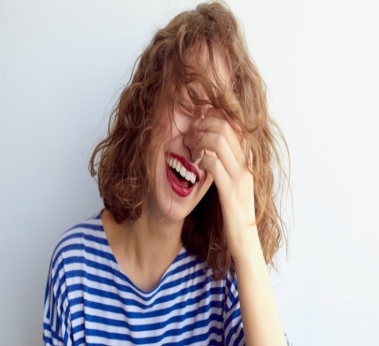 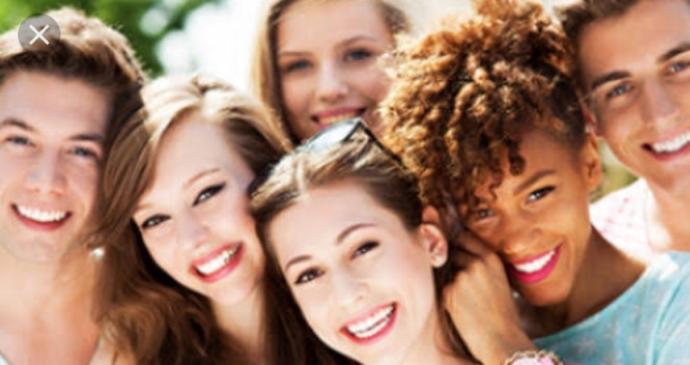 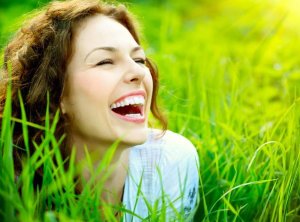 Gülmenin Etkileri- Gülmek, yüzünüzdeki, midenizdeki ve diyaframınızdaki kaslarınızı güçlendirir.- Sık sık ve içten gülmek vücudunuzun hastalıklarla mücadele etmesine yardımcı olur. -Gülmek vücudunuzdaki kortizol seviyesini düşürerek stresinizin azalmasına yardım eder.- Gülmek, daha sağlıklı düşünmenize ve detaylara odaklanmanıza yardımcı olur.- Kahkaha attıkça kafanız rahatlar daha kolay ve istekli çalışırsınız. Motivasyonunuzu arttırır.- Gülmek üzerine yapılan pek çok araştırmada; daha çok gülen kişilerin, daha özgüvenli, pozitif, kendinden emin ve değişen koşullara daha kolay adapte oldukları görülmüştür.- Günde 10 dakika gülmek, 30 kalori yakmak demek. Süre artarsa , yakılan kalori de artar.- Gülmek hafızayı güçlendirir.                             ATATÜRK ORTAOKULU  REHBERLİK SERVİSİ,  MAHİR BÜYÜKDOLU NİSAN   2018 